SHWC Member Portal Login InstructionsGo to https://shw.clubautomation.com/First time – click “Access My Account”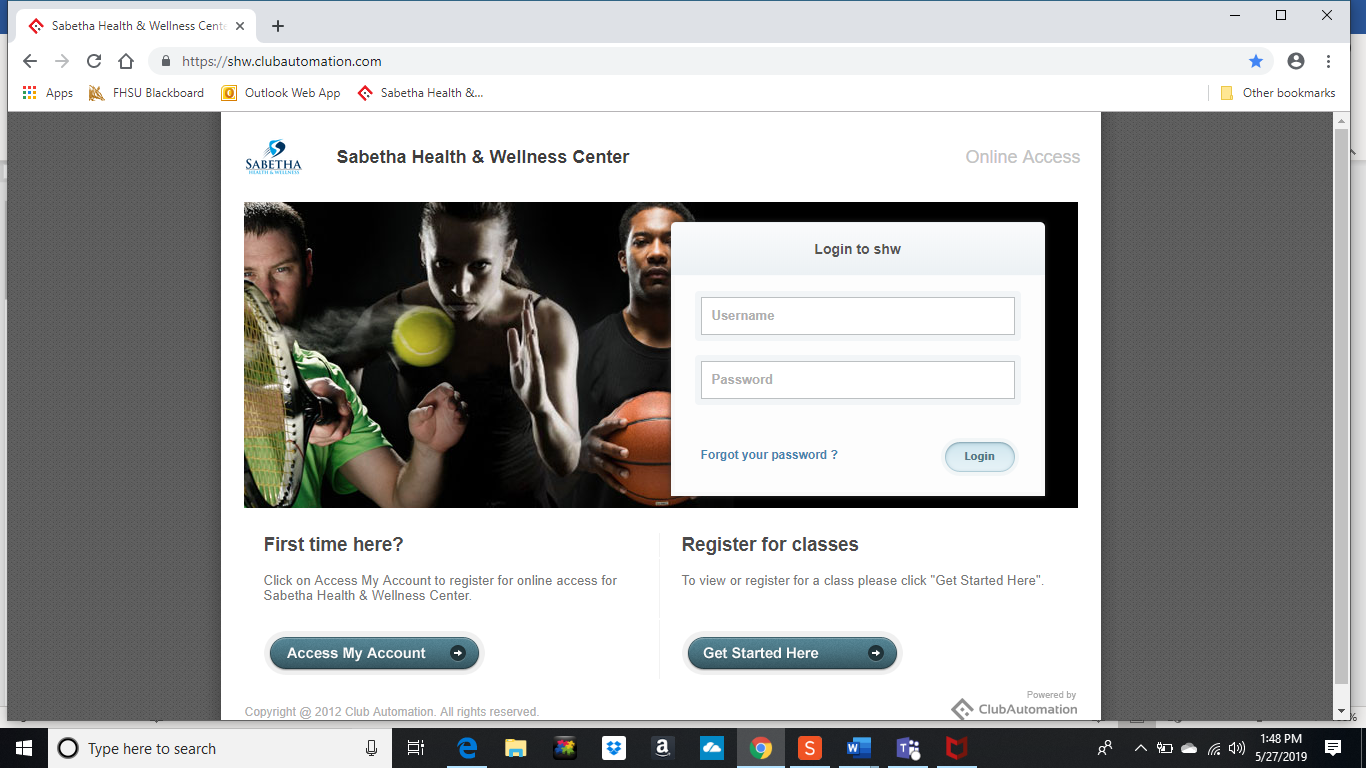 Enter First and Last name along with email address and click search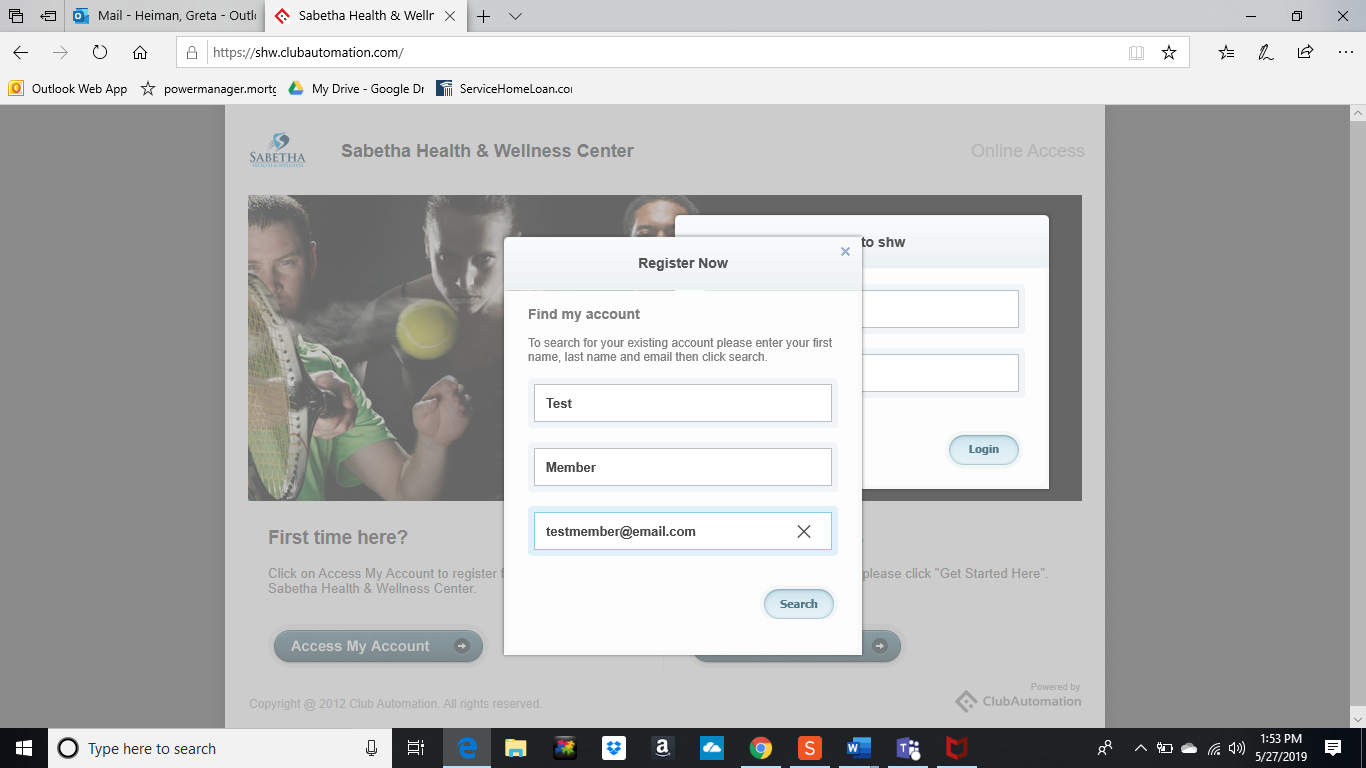 Once found in the system an email will be sent to your email address.  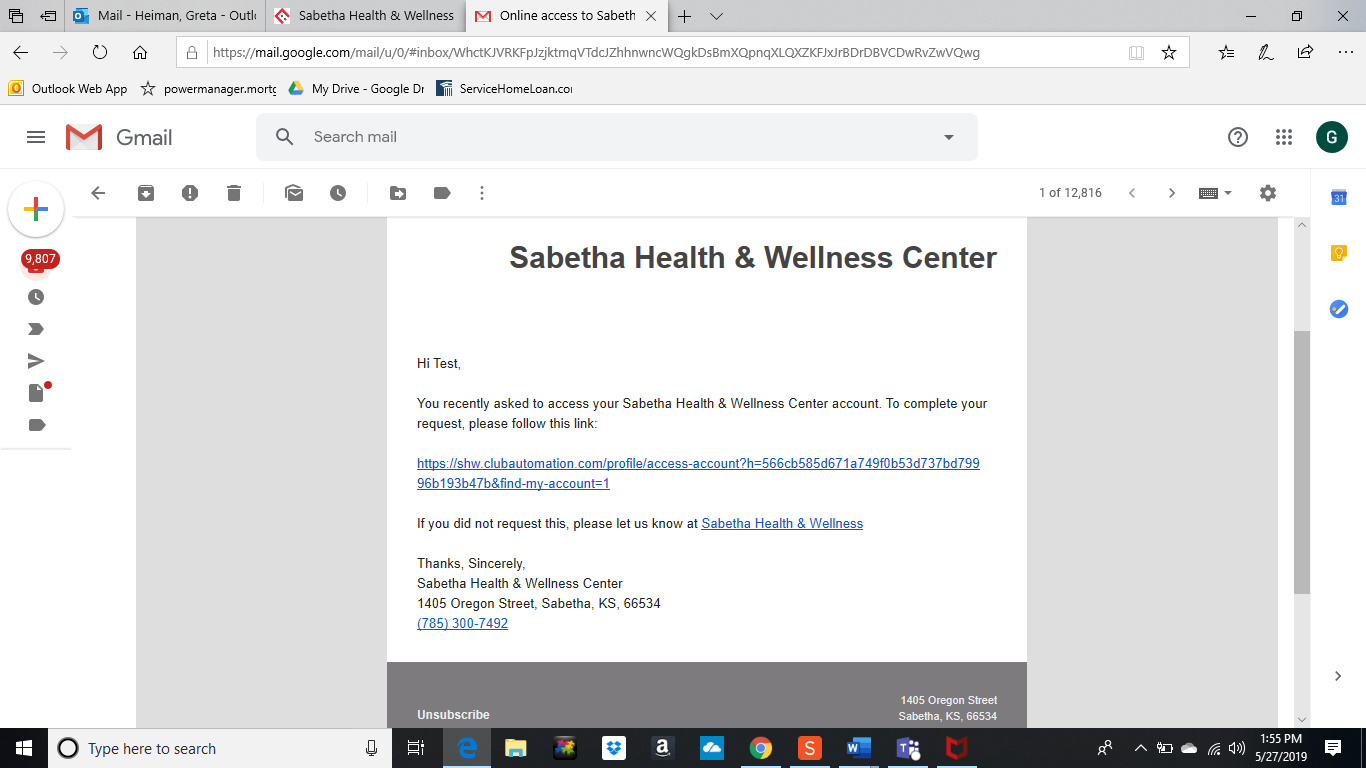 Click on the link in the emailComplete information and click “save account” button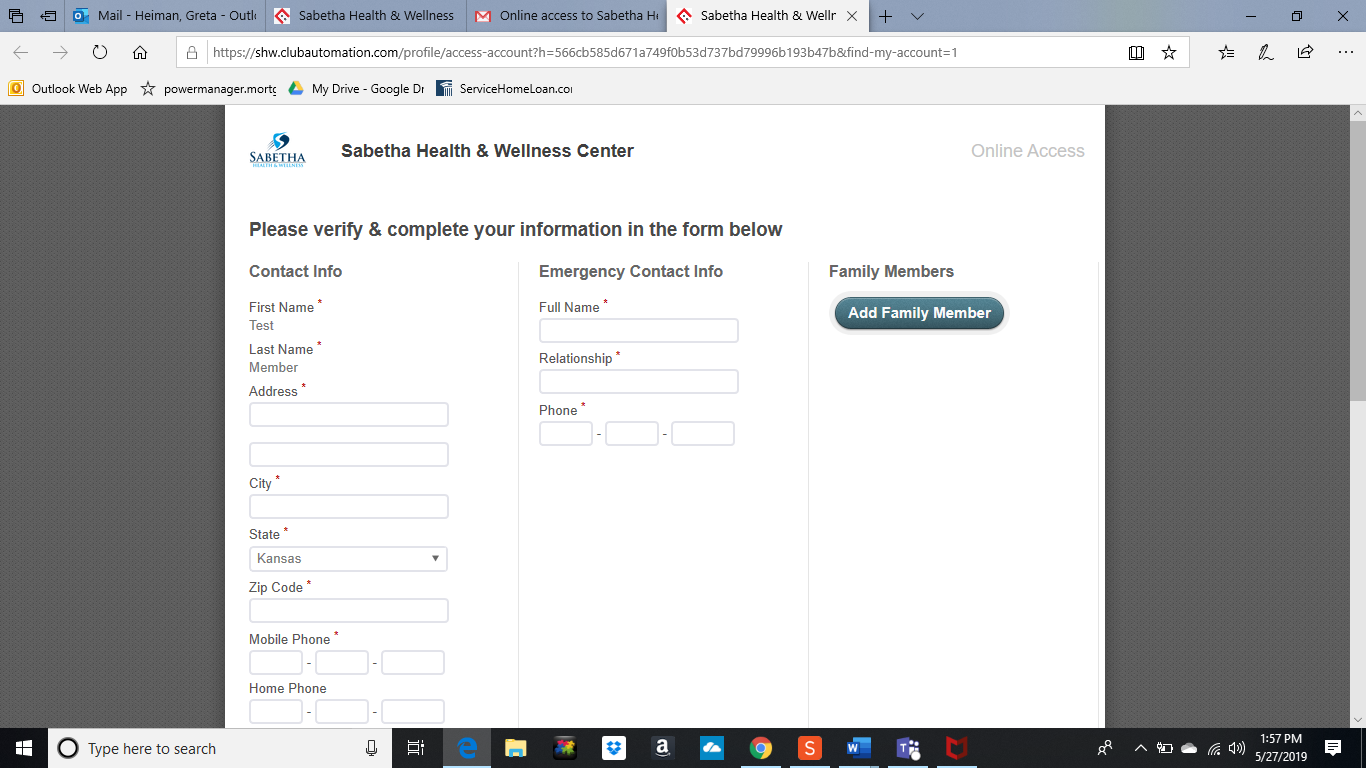 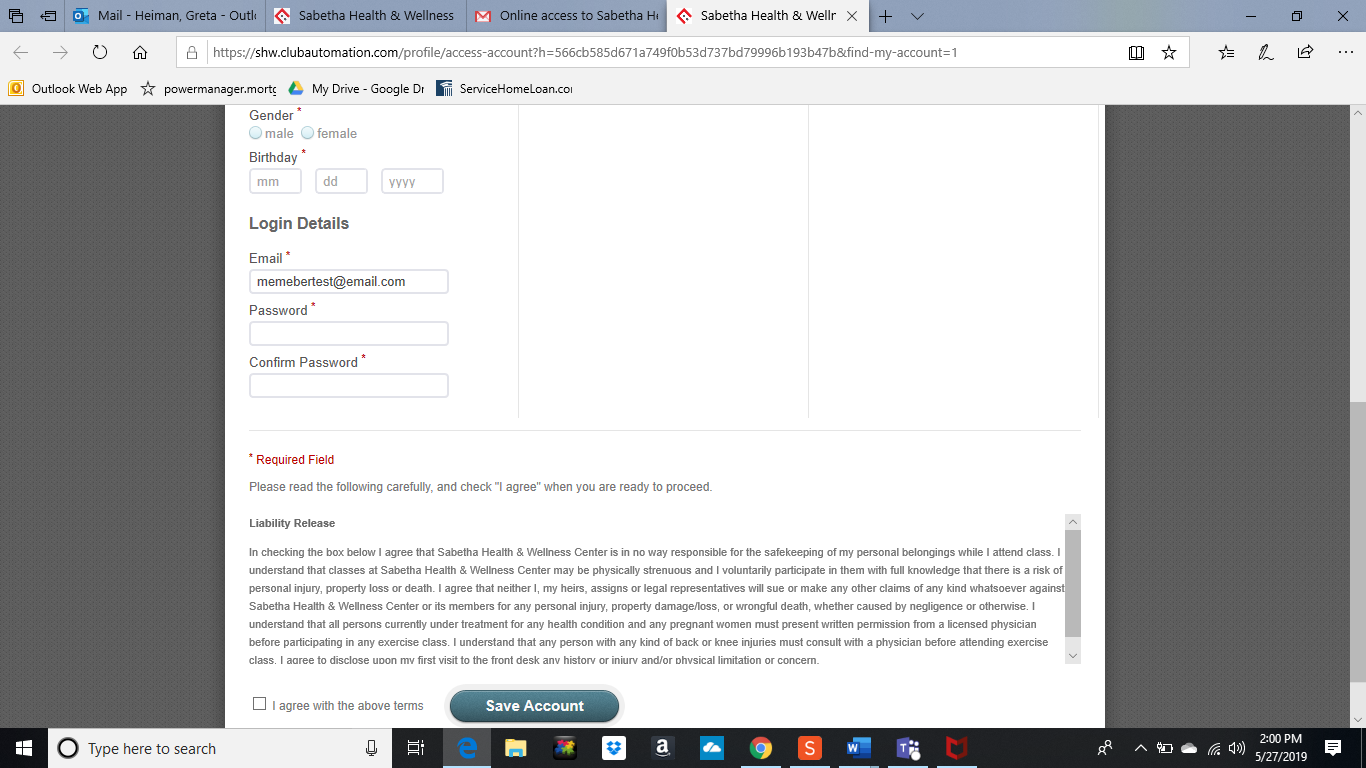 Enter username and password to login to account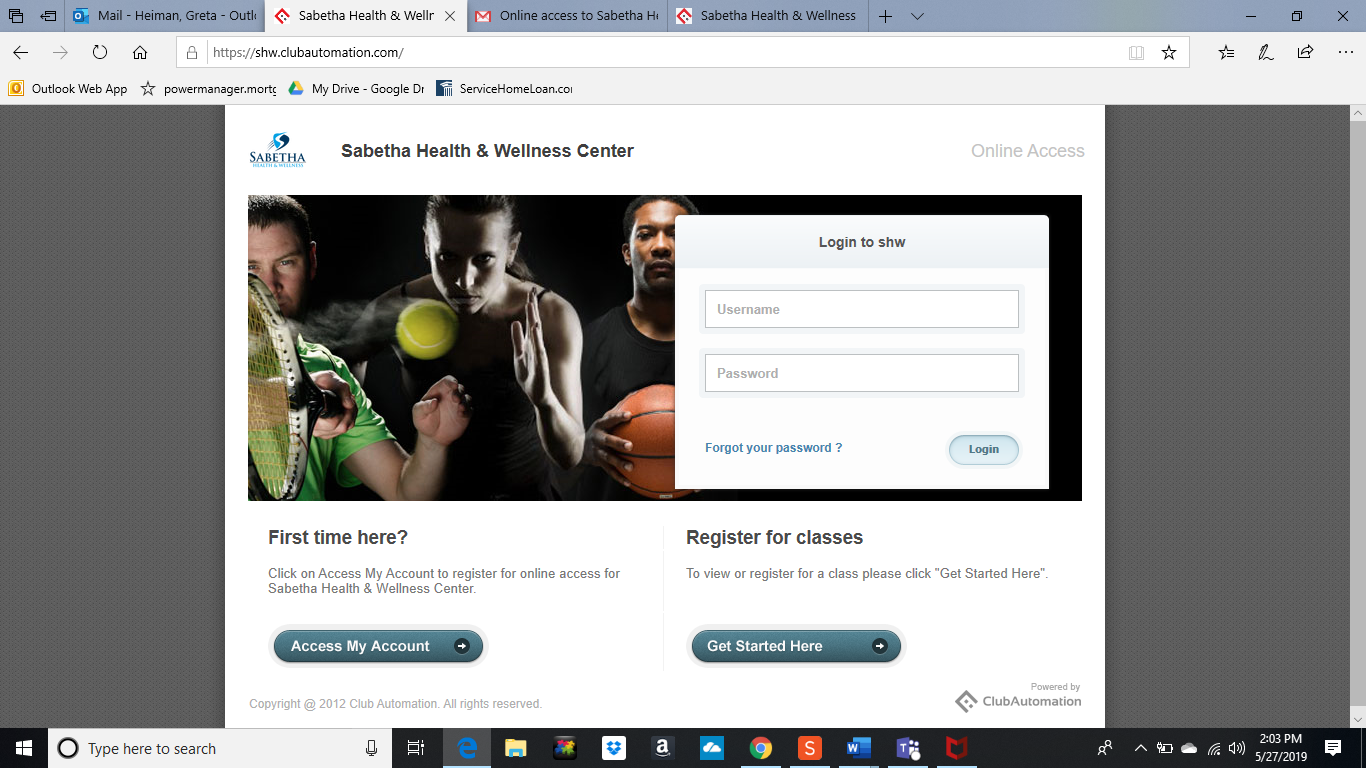 To reserve a spot in a group exercise class, click on Group ActivitiesSelect the correct date range and click the blue “Search classes” buttonClick the green “Sign Up” buttonClick on the name of the member you’d like to sign up Click RegisterYou may register for a group exercise class 7 days in advance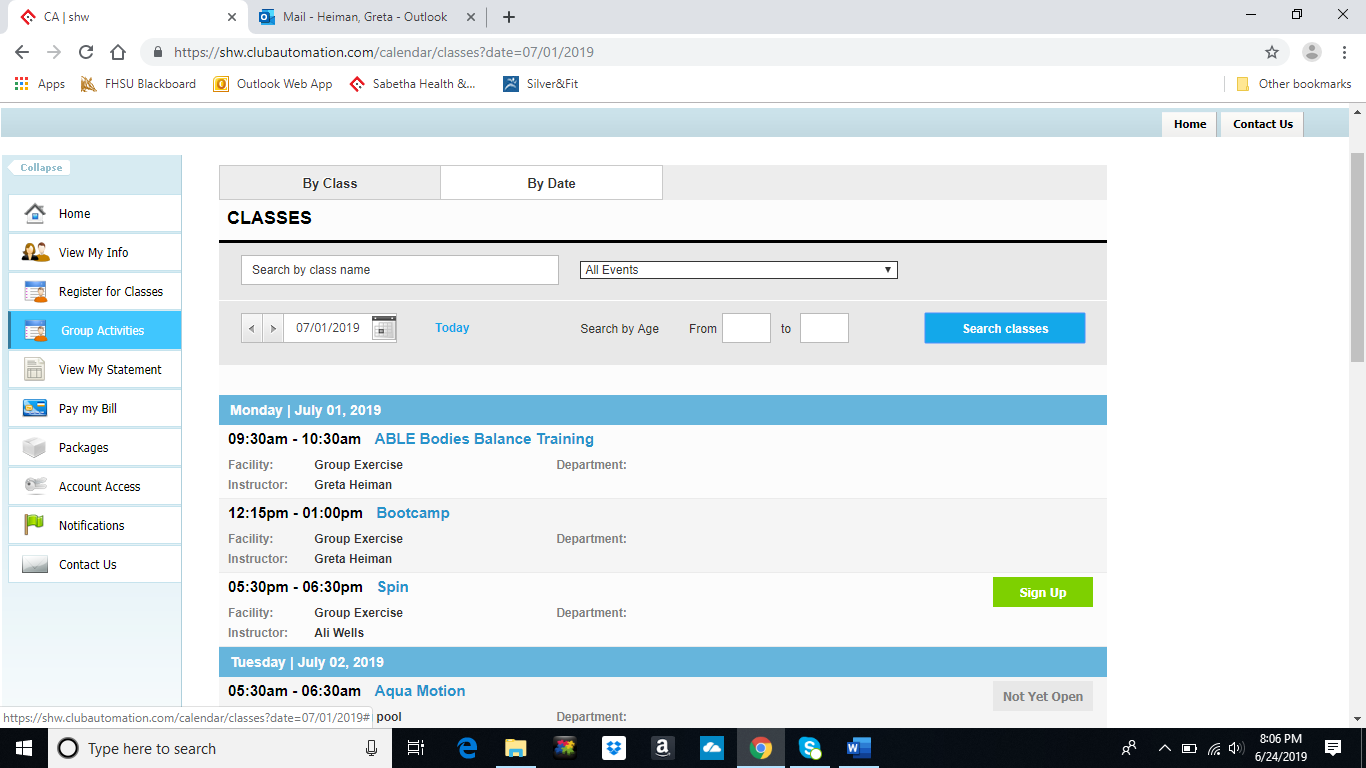 